Технологическая карта урокаЭтапы урокаСодержание учебного материала. Деятельность учителяДеятельность обучающихсяПримечаниеФормируемые УУД1.Организационный моментСамоопеделение к деятельностиЦель:проверка  готовности обучающихся, их настроя на работуВстали все у парт красиво,
Поздоровались с гостями.
Тихо сели, спинки прямо.
Настроение у нас – отличное, 
А улыбки – дело привычное, 
Пожелаем друг другу добра, 
Ведь урок начинать нам пора!Приём «Зажги фонарик» Сегодня нас ожидает не совсем обычный урок. Много гостей, вы одеты нарядно. Давайте узнаем, что же вы ожидаете от нашего урока. Я предлагаю вам зажечь фонарь. Если вы ожидаете только хорошее, интересное, позитивное (зелёный цвет). Если же что-то другое (красный).А мои ожидания такие, покажите ваши.А для того чтобы наш урок прошёл результативно, давайте составить план нашего урока. И так, на уроке мы должны:У – узнать…Р – рассказать…О – объяснить…К – коллективно....Ребята, сейчас мы отправимся в сказку! Вас ничего не удивляет?Математику называют царицей наук, как вы думаете, почему? Правильно, в сказках тоже есть, что посчитать. Этим мы сегодня и займемся.А отправимся мы в сказку итальянского драматурга Карло ГоцциИ сегодня мы отправимся в гости к принцессе Турандот, героине сказки «Турандот», написанной в 1762 годуПринцесса очень любила загадывать загадкиИ она нам сегодня их приготовила.Готовы к испытаниям? Знакомит с листом самооценки:-Во время испытаний Принцессой  у каждого из вас будет журнал для накопления информации – это ваша тетрадь и личный дневник – лист самооценки.-Вспомним правила его заполнения: если с заданием справились -    , если немного ошиблись -     , если было сложно и справиться не смогли -     .Ставит перед детьми задачу на поиск выхода из затруднительной ситуации:-А что же мы будем делать, если в пути нам встретятся препятствия?-Я согласна. Итак, вперёд! -Возьмёмся за руки, закроем глаза и громко произнесём заклинание: «Раз, два, три, ветер дружбы нас неси!»Приветствуют учителя, проверяют свою готовность к урокуУчащиеся показывают свои                                                                      ожидания от урока .Всё это вывешивают на доску. Слушают учителя, заканчивают фразы:… цель и тему урока.… о новом открытии.… где можно применить открытие.… работать.Личностные: мотивация к учебной деятельности и самоопределениеЛичностные:развитие мотивов учебной деятельности и формирование личностного смысла учения;Регулятивные:формирование умения планировать, прогнозировать; волевая саморегуляция.Коммуникативные:адекватно использовать речь для планирования и регуляции своей деятельности;формулировать своё мнение и позицию.2.Актуализация знаний и фиксация затруднений в деятельности Цель:  быстрое включение в работуЦель: обеспечение готовности учащихся к включению в продуктивную обучающую деятельность, повторение изученного материала, необходимого для «открытия нового знания»Устный счет 1 загадка «Математический лабиринт»У доски 3 человека  Арифметический диктант.Увеличьте 6 в 4 раза.Во сколько раз 5 меньше 30?Чему равно произведение чисел 8 и 6? Найдите произведение чисел 7 и 2.По 8 взять 2 раза.На сколько, 92 меньше 20?Увеличьте 5 в 3 раза.Проверка по слайду: 24  6 48  14 16 72 15.Оцените работу, «зажгите» цветные огоньки. - Продолжаем работать . Если вы расположите числа в порядке возрастания, то вы узнаете, какое слово зашифровано.(Деление)- С делением мы сегодня и будем работать на уроке.5 человек индивидуально.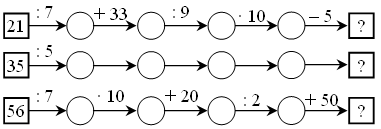 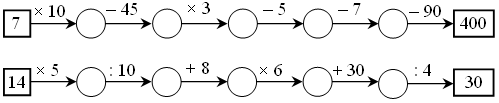 Включает в деловой ритм. Ребята в листах самооценки «зажигают» огоньки: Зелёный – работа выполнена успешно;Жёлтый – были небольшие затруднения;Красный – были значительные затруднения. Учащиеся располагают числа в порядке возрастания и получают слово «деление».Личностные: развитие мотивов учебной деятельности и формирование личностного смысла учения;: Познавательные:формирование умения самостоятельно выделять и формулировать тему урока, познавательную цель, проблему урока, проводить анализ и синтез, сравнение,классификацию, извлечение необходимой информации, подведение под понятие.Коммуникативные:адекватно использовать речь для планирования и регуляции своей деятельности, формулировать своё мнение и позицию.Регулятивные:волевая саморегуляция в ситуации затруднения3.Постановка задачи и цели урокаЦель: включить учащихся в обсуждение затруднений и определение темы, цели урока.- Давайте вернемся к нашему ряду чисел.- На какие группы можно разбить данные числа?- Что вы можете сказать о числах 1 группы? 2 группы? 3 группы? - Представьте числа 3 группы в виде суммы разрядных слагаемых.- Умножьте числа 3 группы и 1.- Найдите частное 1 и 2 группы .2 загадка Турандот. «Знаю – не знаю»Ситуация разрыва- чёткая граница «знаю-не знаю»- Сможем ли мы выполнить задание? Почему? -Какой возникает вопрос?- Так как теперь будет звучать тема нашего урока? - Достаточно ли у нас знаний, чтобы найти значение этого выражения?- Какую цель мы поставим перед собой? 1 группа:  6  –однозначные числа 2 группа: 24 48 72 3 группа: 16 14 15 16=10+6, 14=10+4, 15=10+514*6, 12*6,16*624:6, 48:6 72:6.Дети находят значения выражений. Далее возникает затруднение.- Не смогли, потому что те приемы, которые мы знаем, не подходят. - Как умножить двузначного число на однозначное?Дети формулируют тему урока: -Деление двузначного числа на однозначное.Выявление недостающих для решения задачи знаний, создание конфликтной ситуации.- Найти новый способ умножения, чтобы решать такие примеры. Личностные: развитие мотивов учебной деятельности и формирование личностного смысла учения; Регулятивные: формирование умения ставить учебную задачу на основе соотнесения того, что уже известно, усвоено учащимися и того, что неизвестно.Познавательные: формирование умения самостоятельно выделять и формулировать познавательную цель, проблему урока; развивать умение использовать информацию. Коммуникативные:в коммуникативной форме обдумывают учебные действия, аргументируют своё мнение и позицию в коммуникации.4. Построение проекта выхода из затруднения. Цель: сформировать представление о делении двузначных чисел на однозначное; вывести новый способ деления.- Как будем выходить из сложившейся ситуации?- Какое математическое свойство нам поможет?- Подумайте и предложите свой вариант решения в парах.Работаем в парах, затем проверяем.72:6- Давайте посмотрим, какие способы вы нашли? Кто готов поделиться открытием? Способы решения записывают на доске:( 36+36):6(42+30): 6(60+12):6-Как рассуждали?- Какой способ самый удобный? - Знание какого свойства умножения, позволило выполнить задание?- Сформулируйте это свойство и сделайте вывод.- Давайте прочитаем, как это правило сформулировано в учебнике. - Будем находить новый способ, деления чтобы решать такие примеры. - Распределительное свойство умножения. Работа в парах. Решение примера, взаимопроверка и выступление по очереди..Познавательные:построение логической цепи рассуждений,доказательств, моделирование, выбор наиболее эффективных способов решения.Коммуникативные:достижение договорённости и согласованности общего решения, умение выражать свои мысли.Регулятивные:целеполагание,планирование,прогнозирование,контроль, коррекция,оценка, волевая саморегуляции 5.ФизминуткаА теперь немного отдохнём. Организует двигательную Физминутку6. Этап фиксации нового знания в знаково-символической форме. Цель: спроектировать ход учебных действий, необходимых для решения обозначенной проблемы, составить алгоритм по новой теме. Приём «Кластер» - Давайте составим кластер, по которому мы будем находить деление двузначного числа на однозначное.1. Представляю число в виде суммы удобных слагаемых слагаемых.2. Применяю распределительный закон 3. Делю 1 слагаемое. 4. Делю 2 слагаемое. 5. Складываю.Ребята составляют кластер. Познавательные:построение логической цепи рассуждений, доказательств,выведение следствий, выполнение действий по алгоритму.Коммуникативные:умение слушать, участие в коллективном обсуждение проблем.Регулятивные: планирование, контроль, коррекция.7.Первичное закрепление с проговариванием во внешней речиЦель: решение учебной проблемы,проговаривание нового знанияУчебник стр.28 №81 УстноОбъясните, как вычисляли.Учебник стр.28 №82 (1)Дети у доски выполняют вычисления, проговаривая алгоритм действий. 1. Представляю число в виде суммы удобных слагаемых.2. Применяю распределительный закон 3. Делю 1 слагаемое. 4. Делю 2 слагаемое. 5. Складываю.Познавательные:построение логической цепи рассуждений,выведение следствий, выполнение действий по алгоритму.Регулятивные:контроль, коррекция, оценка.Коммуникативные:Задавание вопросов, контролирование действий партнёра,достижение общего решения в совместной деятельности.8. Обобщение усвоенного материала и включение его в систему знаний и повторениеЦель: каждый должен сделать вывод о том, что уже умеет.- Где нам может пригодиться умение делить двузначное число на однозначное?3 загадка  Турандот «Понимай.  Решай. Думай»Ребята, объективно оцените свои знания по новой теме , выберите примеры, которые вам «по плечу» и  решите ихМожно использовать при решении задач, уравнений, неравенств.Детям раздаются карточки с выражениями, на которых они выполняют задание.Дети выполняютзадание, а потом поверяют свой выбор Познавательные:моделирование, установление причинно-следственных связей,построение логической цепи рассуждений, выборэффективных способов решения. Регулятивные:контроль, коррекция, оценка.Коммуникативные:выражение своих мыслей с достаточной полнотой и точностью.10. Рефлексия учебной деятельности на уроке (итог)Цель: сравнение целей, поставленных в начале работы, с полученным результатом, подведение объективного результата работы.Наш урок подходит к концу.-Давайте вернёмся к плану нашего урока. И все вместе проверим, результативно ли прошёл наш урок?Сегодня на уроке мы: У – узнать…Р – рассказать…О – объяснить…К - коллективно, дружно работать.У Принцессы Турандот есть четыре цветочные полянки:поляна Успехаполяна Удовольствияполяна Грустиполяна Непонимания-Но,  ни на одной из них не живут бабочки,  которые олицетворяют полёт души. -Сейчас ваша задача дать своей работе общую оценку во время путешествия и поселить полёт своей души в виде бабочки на ту полянку, на которую просится ваша душа.  -Но сначала послушайте мою оценку и мой полёт души в ваш адрес:  Хочу сказать спасибо вам,За то, что так трудились.За то, что с новой сложной темойСегодня подружились.Во время путешествия друг друга поддержали,Так грамотно, научно с вопросами справлялись.Пожалуйста, заселяйте полянки.- Пора подводить итоги, друзья!Исследовали умножение мы не зря,В дальнейшей работе вам пригодятся ваши знания.А гостей мы поблагодарим за внимание!…узнали, как делить двузначное число на однозначное.… рассказали алгоритм деления  двузначного числа на однозначное.… объяснили, где можно применить полученные знания.…коллективно, дружно работали.  Личностные:Адекватное понимание причин успеха (неуспеха) в учебной деятельности.Познавательные:Использование индуктивного умозаключения,рефлексия способов и условий действия.Регулятивные: управление своей деятельностью, контроль и коррекция.Коммуникативные:достижение общего решения в совместной деятельности11.Домашнее задание № 85